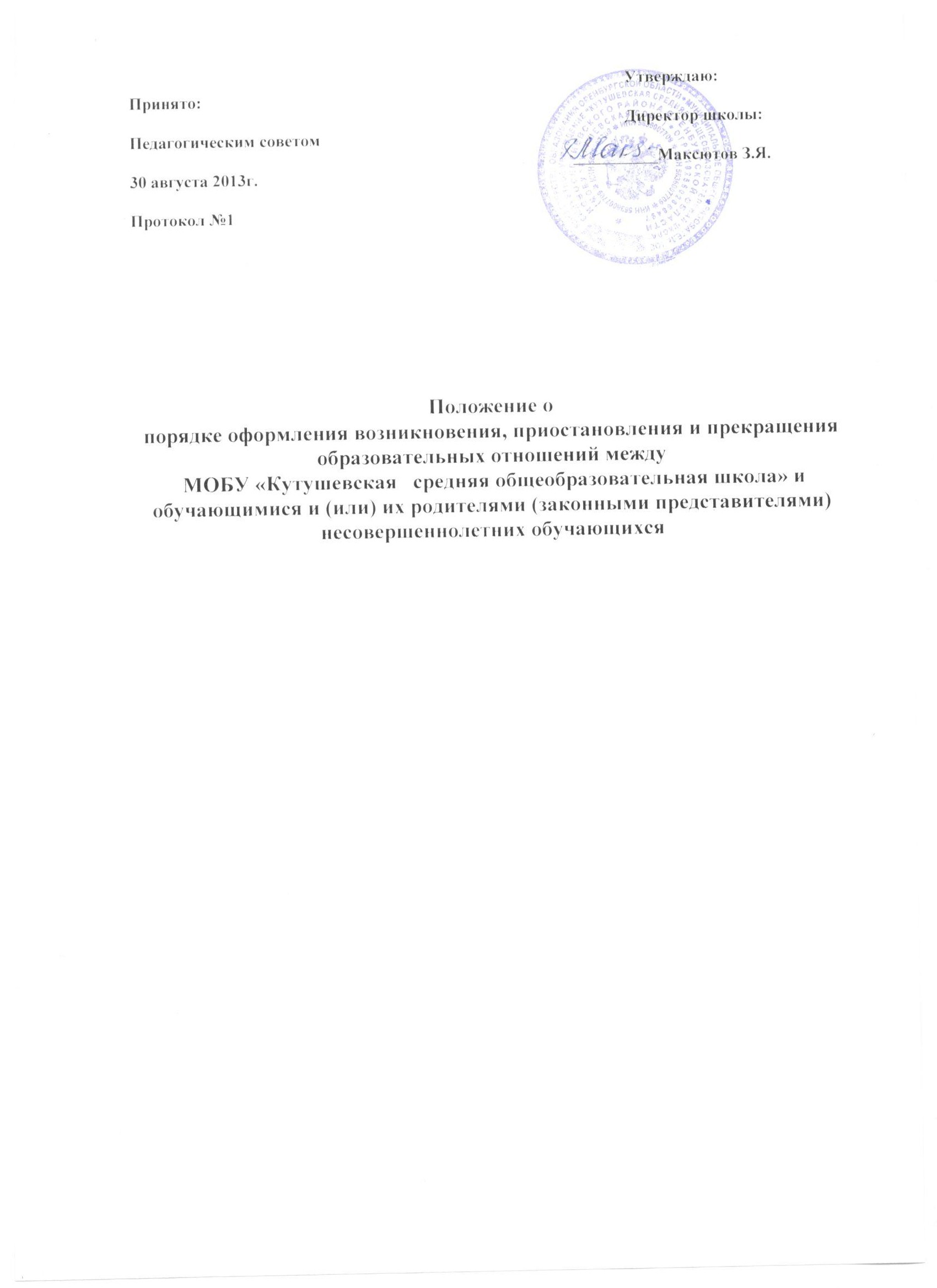 Положение опорядке оформления возникновения, приостановления и прекращения образовательных отношений между МОБУ «Кутушевская   средняя общеобразовательная школа» и  обучающимися и (или) их родителями (законными представителями) несовершеннолетних обучающихся1.Общие положения1.1. Настоящий порядок разработан в соответствии с Федеральным законом «Об образовании в Российской Федерации» №127-ФЗ от 29.12.2012 г.1.2. Положение устанавливает порядок регламентации и оформления возникновения, приостановления и прекращения отношений между МОБУ «Кутушевская  средняя общеобразовательная школа» (далее Учреждение) и обучающимися и (или) их родителями (законными представителями).1.3. Под образовательными отношениями  понимается освоение обучающимися содержания образовательных программ.1.4. Участники образовательных отношений – обучающиеся, родители (законные представители) несовершеннолетних обучающихся, педагогические работники и их представители, организации, осуществляющие образовательную деятельность.2. Возникновение образовательных отношений2.1. Основанием возникновения образовательных отношений является приказ о приеме (зачислении) лица для обучения в Учреждение.  2.2. С даты, указанной в приказе о приеме, у лица, принятого на обучение,  возникают права и обязанности обучающегося, предусмотренные законодательством об образовании и локальными нормативными актами Учреждения.2.3. Прием в Учреждение осуществляется по личному заявлению родителей (законных представителей) ребенка при предъявлении оригинала документа, удостоверяющего личность родителя (законного представителя).В заявлении родителями (законными представителями) ребенка указываются следующие сведения:а) фамилия, имя, отчество (последнее – при наличии) ребенка;б) дата и место рождения ребенка;в) фамилия, имя, отчество (последнее – при наличии) родителей (законных представителей) ребенка.2.4. Родители (законные представители) дополнительно предъявляют оригиналы свидетельства о рождении ребенка или документа,  подтверждающего родство заявителя (или законность представления прав обучающегося), свидетельства о регистрации ребенка по месту жительства или по месту пребывания на территории Оренбургской области, либо заверенные в установленном порядке копии указанных документов. 2.5. Копии предъявляемых при приеме документов хранятся в организации  на время обучения ребенка.2.6. Родители (законные представители) детей имеют право по своему усмотрению представлять другие документы, в том числе медицинское заключение о состоянии здоровья ребенка.2.7. Требование предоставления других документов в качестве основания для приема детей в организацию не допускается.2.8. Документы, представленные родителями (законными представителями) детей, регистрируются в журнале приема заявлений. После регистрации заявления родителям (законным представителям) детей выдается расписка в получении документов, содержащая информацию о регистрационном номере заявления  о приеме ребенка в организацию, о перечне представленных документов. Расписка заверяется подписью должностного лица организации, ответственного за прием документов, и печатью организации.2.9. Родители (законные представители), представившие в организацию  заведомо ложные документы или недостоверную информацию, несут ответственность, предусмотренную законодательством Российской Федерации.2.10. Факт ознакомления родителей (законных представителей) ребенка, в том числе через информационные системы общего пользования, с лицензией на осуществление образовательной деятельности, свидетельством о государственной аккредитации организации, уставом организации фиксируется в заявлении о приеме и заверяется личной подписью родителей (законных представителей) ребенка. Подписью родителей (законных представителей) обучающегося фиксируется также согласие на обработку их персональных данных и персональных данных ребенка в порядке, установленном законодательством Российской Федерации.2.11. Приказы о приеме обучающихся размещаются на информационном стенде в день их издания.2.12. Ежегодно на 5 сентября директор утверждает  количественный состав сформированных классов в приказе о комплектовании. 2.13. В Учреждении ведется Книга учета движения детей, которая предназначена для регистрации сведений о детях, родителях (законных представителях) и контроля за движением контингента детей. Книга учета движения детей должна быть прошнурована, пронумерована и скреплена печатью организации.2.14. На каждого ребенка, зачисленного в организацию, заводится личное дело, в котором хранятся все сданные при приеме и иные документы.3. Договор об образовании3.1. Изданию приказа о зачислении   может предшествовать заключение договора об образовании.3.2. Договор об образовании  может  заключаться  между Учреждением в лице директора и лицом, зачисляемым  ребенка на обучение (родителями, законными представителями).3.3. В договоре об образовании могут быть указаны основные характеристики предоставляемого образования (образовательной услуги), в том числе вид, уровень и (или) направленность дополнительной образовательной программы (часть образовательной программы определенного уровня, вида и направленности), форма обучения, срок освоения дополнительной образовательной программы (продолжительность обучения). 3.4.  Договор об образовании не может содержать условий, ограничивающих права или снижающих уровень гарантий поступающих, обучающихся по сравнению с установленными законодательством об образовании. Если такие условия включены в договор, то они не подлежат применению.4. Прекращение образовательных отношений4.1. Образовательные отношения прекращаются в связи с отчислением обучающегося из Учреждения:1)    в связи с получением образования (завершением обучения);2) досрочно по основаниям, установленным законодательством об образовании.4.2. Образовательные отношения могут быть прекращены досрочно в следующих случаях:1)  по инициативе обучающегося (родителей (законных представителей) несовершеннолетнего обучающегося), в том числе в случае перевода обучающегося для продолжения освоения образовательной программы в другую организацию, осуществляющую образовательную деятельность;2) по инициативе Учреждения  в случае применения к обучающемуся, достигшему возраста 15 лет, отчисления как меры дисциплинарного взыскания,  в случае совершения обучающимся  действий, грубо нарушающих устав, правила внутреннего распорядка;3) по обстоятельствам, не зависящим от воли обучающегося (родителей (законных представителей) несовершеннолетнего обучающегося) и Учреждения, в том числе в случаях его ликвидации, аннулирования лицензии на осуществление образовательной деятельности.4.3. Досрочное прекращение образовательных отношений по инициативе обучающегося (родителей (законных представителей) несовершеннолетнего обучающегося) не влечет для него каких-либо дополнительных, в том числе материальных обязательств перед Учреждением, если иное не установлено договором об образовании.4.4. Основанием для прекращения образовательных отношений является приказ об отчислении обучающегося из Учреждения. Права и обязанности обучающегося, предусмотренные законодательством об образовании и локальными нормативными актами Учреждения, прекращаются с даты его отчисления. 4.5. При досрочном прекращении образовательных отношений Учреждением, в трехдневный срок после издания распорядительного акта об отчислении обучающегося отчисленному лицу выдается справка об обучении.